PECAN SHELLERS & PROCESSORS INQUIRY - 2012 CropOMB No. 0535-0039  Approval Expires: 6/30/2013Project Code: 142   QID: 060070   SMetaKey: 1266OMB No. 0535-0039  Approval Expires: 6/30/2013Project Code: 142   QID: 060070   SMetaKey: 1266OMB No. 0535-0039  Approval Expires: 6/30/2013Project Code: 142   QID: 060070   SMetaKey: 1266OMB No. 0535-0039  Approval Expires: 6/30/2013Project Code: 142   QID: 060070   SMetaKey: 1266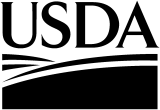 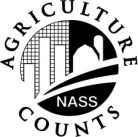 NATIONALAGRICULTURALSTATISTICSSERVICEU.S. Department of AgricultureNational Operations Division9700 Page Avenue, Suite 400St. Louis, MO 63132-1547Phone: 1-888-424-7828FAX:  314-595-9990nass@nass.usda.govU.S. Department of AgricultureNational Operations Division9700 Page Avenue, Suite 400St. Louis, MO 63132-1547Phone: 1-888-424-7828FAX:  314-595-9990nass@nass.usda.govU.S. Department of AgricultureNational Operations Division9700 Page Avenue, Suite 400St. Louis, MO 63132-1547Phone: 1-888-424-7828FAX:  314-595-9990nass@nass.usda.govU.S. Department of AgricultureNational Operations Division9700 Page Avenue, Suite 400St. Louis, MO 63132-1547Phone: 1-888-424-7828FAX:  314-595-9990nass@nass.usda.govU.S. Department of AgricultureNational Operations Division9700 Page Avenue, Suite 400St. Louis, MO 63132-1547Phone: 1-888-424-7828FAX:  314-595-9990nass@nass.usda.govU.S. Department of AgricultureNational Operations Division9700 Page Avenue, Suite 400St. Louis, MO 63132-1547Phone: 1-888-424-7828FAX:  314-595-9990nass@nass.usda.govPlease make corrections to name, address and ZIP Code, if necessary.Please make corrections to name, address and ZIP Code, if necessary.Please make corrections to name, address and ZIP Code, if necessary.Please make corrections to name, address and ZIP Code, if necessary.Please make corrections to name, address and ZIP Code, if necessary.Please make corrections to name, address and ZIP Code, if necessary.Please make corrections to name, address and ZIP Code, if necessary.The information requested in this survey is needed to prepare a report on the size of this year’s pecan crop.  Under Title 7 of the U.S. Code and CIPSEA (Public Law 107-347), facts about your operation are kept confidential and used only for statistical purposes in combination with similar reports from other producers.   Response is voluntary.According to the Paperwork Reduction Act of 1995, an agency may not conduct or sponsor, and a person is not required to respond to, a collection of information unless it displays a valid OMB control number. The valid OMB control number for this information collection is 0535-0039.  The time required to complete this information collection is estimated to average 10 minutes per response, including the time for reviewing instructions, searching existing data sources, gathering and maintaining the data needed, and completing and reviewing the collection of information.The information requested in this survey is needed to prepare a report on the size of this year’s pecan crop.  Under Title 7 of the U.S. Code and CIPSEA (Public Law 107-347), facts about your operation are kept confidential and used only for statistical purposes in combination with similar reports from other producers.   Response is voluntary.According to the Paperwork Reduction Act of 1995, an agency may not conduct or sponsor, and a person is not required to respond to, a collection of information unless it displays a valid OMB control number. The valid OMB control number for this information collection is 0535-0039.  The time required to complete this information collection is estimated to average 10 minutes per response, including the time for reviewing instructions, searching existing data sources, gathering and maintaining the data needed, and completing and reviewing the collection of information.The information requested in this survey is needed to prepare a report on the size of this year’s pecan crop.  Under Title 7 of the U.S. Code and CIPSEA (Public Law 107-347), facts about your operation are kept confidential and used only for statistical purposes in combination with similar reports from other producers.   Response is voluntary.According to the Paperwork Reduction Act of 1995, an agency may not conduct or sponsor, and a person is not required to respond to, a collection of information unless it displays a valid OMB control number. The valid OMB control number for this information collection is 0535-0039.  The time required to complete this information collection is estimated to average 10 minutes per response, including the time for reviewing instructions, searching existing data sources, gathering and maintaining the data needed, and completing and reviewing the collection of information.The information requested in this survey is needed to prepare a report on the size of this year’s pecan crop.  Under Title 7 of the U.S. Code and CIPSEA (Public Law 107-347), facts about your operation are kept confidential and used only for statistical purposes in combination with similar reports from other producers.   Response is voluntary.According to the Paperwork Reduction Act of 1995, an agency may not conduct or sponsor, and a person is not required to respond to, a collection of information unless it displays a valid OMB control number. The valid OMB control number for this information collection is 0535-0039.  The time required to complete this information collection is estimated to average 10 minutes per response, including the time for reviewing instructions, searching existing data sources, gathering and maintaining the data needed, and completing and reviewing the collection of information.The information requested in this survey is needed to prepare a report on the size of this year’s pecan crop.  Under Title 7 of the U.S. Code and CIPSEA (Public Law 107-347), facts about your operation are kept confidential and used only for statistical purposes in combination with similar reports from other producers.   Response is voluntary.According to the Paperwork Reduction Act of 1995, an agency may not conduct or sponsor, and a person is not required to respond to, a collection of information unless it displays a valid OMB control number. The valid OMB control number for this information collection is 0535-0039.  The time required to complete this information collection is estimated to average 10 minutes per response, including the time for reviewing instructions, searching existing data sources, gathering and maintaining the data needed, and completing and reviewing the collection of information.The information requested in this survey is needed to prepare a report on the size of this year’s pecan crop.  Under Title 7 of the U.S. Code and CIPSEA (Public Law 107-347), facts about your operation are kept confidential and used only for statistical purposes in combination with similar reports from other producers.   Response is voluntary.According to the Paperwork Reduction Act of 1995, an agency may not conduct or sponsor, and a person is not required to respond to, a collection of information unless it displays a valid OMB control number. The valid OMB control number for this information collection is 0535-0039.  The time required to complete this information collection is estimated to average 10 minutes per response, including the time for reviewing instructions, searching existing data sources, gathering and maintaining the data needed, and completing and reviewing the collection of information.The information requested in this survey is needed to prepare a report on the size of this year’s pecan crop.  Under Title 7 of the U.S. Code and CIPSEA (Public Law 107-347), facts about your operation are kept confidential and used only for statistical purposes in combination with similar reports from other producers.   Response is voluntary.According to the Paperwork Reduction Act of 1995, an agency may not conduct or sponsor, and a person is not required to respond to, a collection of information unless it displays a valid OMB control number. The valid OMB control number for this information collection is 0535-0039.  The time required to complete this information collection is estimated to average 10 minutes per response, including the time for reviewing instructions, searching existing data sources, gathering and maintaining the data needed, and completing and reviewing the collection of information.The information requested in this survey is needed to prepare a report on the size of this year’s pecan crop.  Under Title 7 of the U.S. Code and CIPSEA (Public Law 107-347), facts about your operation are kept confidential and used only for statistical purposes in combination with similar reports from other producers.   Response is voluntary.According to the Paperwork Reduction Act of 1995, an agency may not conduct or sponsor, and a person is not required to respond to, a collection of information unless it displays a valid OMB control number. The valid OMB control number for this information collection is 0535-0039.  The time required to complete this information collection is estimated to average 10 minutes per response, including the time for reviewing instructions, searching existing data sources, gathering and maintaining the data needed, and completing and reviewing the collection of information.The information requested in this survey is needed to prepare a report on the size of this year’s pecan crop.  Under Title 7 of the U.S. Code and CIPSEA (Public Law 107-347), facts about your operation are kept confidential and used only for statistical purposes in combination with similar reports from other producers.   Response is voluntary.According to the Paperwork Reduction Act of 1995, an agency may not conduct or sponsor, and a person is not required to respond to, a collection of information unless it displays a valid OMB control number. The valid OMB control number for this information collection is 0535-0039.  The time required to complete this information collection is estimated to average 10 minutes per response, including the time for reviewing instructions, searching existing data sources, gathering and maintaining the data needed, and completing and reviewing the collection of information.1.	Did this plant use any commercial shelling equipment to shell any 2012 crop pecans?1.	Did this plant use any commercial shelling equipment to shell any 2012 crop pecans?Code1Yes - Continue3No – Go to item 8076INSTRUCTIONS:  Report for the plant or plants you operated in 2012.  Report as of May 1, 2013.INSTRUCTIONS:  Report for the plant or plants you operated in 2012.  Report as of May 1, 2013.INSTRUCTIONS:  Report for the plant or plants you operated in 2012.  Report as of May 1, 2013.INSTRUCTIONS:  Report for the plant or plants you operated in 2012.  Report as of May 1, 2013.POUNDS IN THE SHELLPOUNDS IN THE SHELLImprovedSeedlings2.	How many total pounds of 2012 crop pecans has your plant shelled to date?	(Include pecans shelled for others (unshelled basis)). . . . . . . . . . . . . . . . . . . . . . +061161a.	Of the (item 2) total pounds shelled, what is the meat equivalent production? 0621623.	Of the (item 2) total pounds shelled, how many were:3.	Of the (item 2) total pounds shelled, how many were:a.	grown by you?. . . . . . . . . . . . . . . . . . . . . . . . . . . . . . . . . . . . . . . . . . . . . . . . . . 063163b.	purchased from others?	(Include consignments and delayed payment terms). . . . . . . . . . . . . . . . . . . . 064164c.	custom shelled for others?. . . . . . . . . . . . . . . . . . . . . . . . . . . . . . . . . . . . . . . . 0651654.	How many pounds of 2012 crop pecans were sold in the shell:4.	How many pounds of 2012 crop pecans were sold in the shell:a.	to other commercial shellers or processors?. . . . . . . . . . . . . . . . . . . . . . . . . . +066166b.	to wholesalers, retailers, mixers, etc.?. . . . . . . . . . . . . . . . . . . . . . . . . . . . . . . +067167c.	direct to consumers through mail orders, 	your own sales rooms, or roadside stands?. . . . . . . . . . . . . . . . . . . . . . . . . . . +0681685.	How many pounds of unshelled 2012 crop pecans are owned by your plant or possessed on consignment, regardless of where stored?. . . . . . . . . . . . . . . . . . . +069169a.	Of the (item 5) pounds of unshelled 2012 crop pecans owned by your plant, how many pounds do you intend to shell?. . . . . . . . . . . . . . . . . . . . . . . . . . . . 0601606.	What is the total quantity of 2012 crop pecans handled?	(Sum of items 2 + 4a + 4b + 4c + 5). . . . . . . . . . . . . . . . . . . . . . . . . . . . . . . . . . . . =070170(OVER)7. 	Of the (item 6) total pounds handled, how many pounds were grown in each of the following states?  (Include pecans imported from Mexico.  Exclude pecans imported from other foreign countries.)7. 	Of the (item 6) total pounds handled, how many pounds were grown in each of the following states?  (Include pecans imported from Mexico.  Exclude pecans imported from other foreign countries.)7. 	Of the (item 6) total pounds handled, how many pounds were grown in each of the following states?  (Include pecans imported from Mexico.  Exclude pecans imported from other foreign countries.)POUNDS IN THE SHELLPOUNDS IN THE SHELL7. 	Of the (item 6) total pounds handled, how many pounds were grown in each of the following states?  (Include pecans imported from Mexico.  Exclude pecans imported from other foreign countries.)7. 	Of the (item 6) total pounds handled, how many pounds were grown in each of the following states?  (Include pecans imported from Mexico.  Exclude pecans imported from other foreign countries.)7. 	Of the (item 6) total pounds handled, how many pounds were grown in each of the following states?  (Include pecans imported from Mexico.  Exclude pecans imported from other foreign countries.)ImprovedSeedlingsa. 	Alabama. . . . . . . . . . . . . . . . . . . . . . . . . . . . . . . . . . . . . . . . . . . . . . . . . . . . . . . . a. 	Alabama. . . . . . . . . . . . . . . . . . . . . . . . . . . . . . . . . . . . . . . . . . . . . . . . . . . . . . . . a. 	Alabama. . . . . . . . . . . . . . . . . . . . . . . . . . . . . . . . . . . . . . . . . . . . . . . . . . . . . . . . 001101b. 	Arizona. . . . . . . . . . . . . . . . . . . . . . . . . . . . . . . . . . . . . . . . . . . . . . . . . . . . . . . . . b. 	Arizona. . . . . . . . . . . . . . . . . . . . . . . . . . . . . . . . . . . . . . . . . . . . . . . . . . . . . . . . . b. 	Arizona. . . . . . . . . . . . . . . . . . . . . . . . . . . . . . . . . . . . . . . . . . . . . . . . . . . . . . . . . 004c. 	Arkansas. . . . . . . . . . . . . . . . . . . . . . . . . . . . . . . . . . . . . . . . . . . . . . . . . . . . . . . . c. 	Arkansas. . . . . . . . . . . . . . . . . . . . . . . . . . . . . . . . . . . . . . . . . . . . . . . . . . . . . . . . c. 	Arkansas. . . . . . . . . . . . . . . . . . . . . . . . . . . . . . . . . . . . . . . . . . . . . . . . . . . . . . . . 005105d. 	California. . . . . . . . . . . . . . . . . . . . . . . . . . . . . . . . . . . . . . . . . . . . . . . . . . . . . . . . d. 	California. . . . . . . . . . . . . . . . . . . . . . . . . . . . . . . . . . . . . . . . . . . . . . . . . . . . . . . . d. 	California. . . . . . . . . . . . . . . . . . . . . . . . . . . . . . . . . . . . . . . . . . . . . . . . . . . . . . . . 006e. 	Florida. . . . . . . . . . . . . . . . . . . . . . . . . . . . . . . . . . . . . . . . . . . . . . . . . . . . . . . . . . e. 	Florida. . . . . . . . . . . . . . . . . . . . . . . . . . . . . . . . . . . . . . . . . . . . . . . . . . . . . . . . . . e. 	Florida. . . . . . . . . . . . . . . . . . . . . . . . . . . . . . . . . . . . . . . . . . . . . . . . . . . . . . . . . . 012112f. 	Georgia. . . . . . . . . . . . . . . . . . . . . . . . . . . . . . . . . . . . . . . . . . . . . . . . . . . . . . . . . f. 	Georgia. . . . . . . . . . . . . . . . . . . . . . . . . . . . . . . . . . . . . . . . . . . . . . . . . . . . . . . . . f. 	Georgia. . . . . . . . . . . . . . . . . . . . . . . . . . . . . . . . . . . . . . . . . . . . . . . . . . . . . . . . . 013113g. 	Kansas. . . . . . . . . . . . . . . . . . . . . . . . . . . . . . . . . . . . . . . . . . . . . . . . . . . . . . . . . g. 	Kansas. . . . . . . . . . . . . . . . . . . . . . . . . . . . . . . . . . . . . . . . . . . . . . . . . . . . . . . . . g. 	Kansas. . . . . . . . . . . . . . . . . . . . . . . . . . . . . . . . . . . . . . . . . . . . . . . . . . . . . . . . . 020120h. 	Louisiana. . . . . . . . . . . . . . . . . . . . . . . . . . . . . . . . . . . . . . . . . . . . . . . . . . . . . . . h. 	Louisiana. . . . . . . . . . . . . . . . . . . . . . . . . . . . . . . . . . . . . . . . . . . . . . . . . . . . . . . h. 	Louisiana. . . . . . . . . . . . . . . . . . . . . . . . . . . . . . . . . . . . . . . . . . . . . . . . . . . . . . . 022122i. 	Mississippi. . . . . . . . . . . . . . . . . . . . . . . . . . . . . . . . . . . . . . . . . . . . . . . . . . . . . . i. 	Mississippi. . . . . . . . . . . . . . . . . . . . . . . . . . . . . . . . . . . . . . . . . . . . . . . . . . . . . . i. 	Mississippi. . . . . . . . . . . . . . . . . . . . . . . . . . . . . . . . . . . . . . . . . . . . . . . . . . . . . . 028128j. 	Missouri. . . . . . . . . . . . . . . . . . . . . . . . . . . . . . . . . . . . . . . . . . . . . . . . . . . . . . . . j. 	Missouri. . . . . . . . . . . . . . . . . . . . . . . . . . . . . . . . . . . . . . . . . . . . . . . . . . . . . . . . j. 	Missouri. . . . . . . . . . . . . . . . . . . . . . . . . . . . . . . . . . . . . . . . . . . . . . . . . . . . . . . . 029129k. 	New Mexico. . . . . . . . . . . . . . . . . . . . . . . . . . . . . . . . . . . . . . . . . . . . . . . . . . . . . . k. 	New Mexico. . . . . . . . . . . . . . . . . . . . . . . . . . . . . . . . . . . . . . . . . . . . . . . . . . . . . . k. 	New Mexico. . . . . . . . . . . . . . . . . . . . . . . . . . . . . . . . . . . . . . . . . . . . . . . . . . . . . . 035l. 	Oklahoma. . . . . . . . . . . . . . . . . . . . . . . . . . . . . . . . . . . . . . . . . . . . . . . . . . . . . . . l. 	Oklahoma. . . . . . . . . . . . . . . . . . . . . . . . . . . . . . . . . . . . . . . . . . . . . . . . . . . . . . . l. 	Oklahoma. . . . . . . . . . . . . . . . . . . . . . . . . . . . . . . . . . . . . . . . . . . . . . . . . . . . . . . 040140m. 	South Carolina. . . . . . . . . . . . . . . . . . . . . . . . . . . . . . . . . . . . . . . . . . . . . . . . . . . m. 	South Carolina. . . . . . . . . . . . . . . . . . . . . . . . . . . . . . . . . . . . . . . . . . . . . . . . . . . m. 	South Carolina. . . . . . . . . . . . . . . . . . . . . . . . . . . . . . . . . . . . . . . . . . . . . . . . . . . 045145n. 	Texas. . . . . . . . . . . . . . . . . . . . . . . . . . . . . . . . . . . . . . . . . . . . . . . . . . . . . . . . . . . n. 	Texas. . . . . . . . . . . . . . . . . . . . . . . . . . . . . . . . . . . . . . . . . . . . . . . . . . . . . . . . . . . n. 	Texas. . . . . . . . . . . . . . . . . . . . . . . . . . . . . . . . . . . . . . . . . . . . . . . . . . . . . . . . . . . 048148o. 	Other States(Specify: _______________________________________ ). . . . . . . . . . 0_ _ 1_ _p. 	Mexico. . . . . . . . . . . . . . . . . . . . . . . . . . . . . . . . . . . . . . . . . . . . . . . . . . . . . . . . . . p. 	Mexico. . . . . . . . . . . . . . . . . . . . . . . . . . . . . . . . . . . . . . . . . . . . . . . . . . . . . . . . . . p. 	Mexico. . . . . . . . . . . . . . . . . . . . . . . . . . . . . . . . . . . . . . . . . . . . . . . . . . . . . . . . . . 0591598.	Do you own cold storage facilities that hold pecans for more than 30 days?8.	Do you own cold storage facilities that hold pecans for more than 30 days?Code			1Yes3No0759.	COMMENTS:9.	COMMENTS:SURVEY RESULTS: To receive the complete results of this survey on the release date, go to http://www.nass.usda.gov/resultsWould you rather have a brief summary mailed to you at a later date?. . . . . . . . .	 Yes = 1	 No = 3099 Respondent Name:99119910          MM        DD        YY Respondent Name:Phone: Date:       __ __    __ __    __ __OFFICE USE ONLYOFFICE USE ONLYOFFICE USE ONLYOFFICE USE ONLYOFFICE USE ONLYOFFICE USE ONLYOFFICE USE ONLYOFFICE USE ONLYOFFICE USE ONLYOFFICE USE ONLYOFFICE USE ONLYOFFICE USE ONLYOFFICE USE ONLYOFFICE USE ONLYOFFICE USE ONLYResponseResponseRespondentRespondentModeModeEnum.Eval.R. UnitChangeOffice Use for POIDOffice Use for POIDOffice Use for POIDOffice Use for POIDOffice Use for POID1-Comp2-R3-Inac4-Office Hold5-R – Est6-Inac – Est7-Off Hold – Est8-Known Zero99011-Op/Mgr2-Sp3-Acct/Bkpr4-Partner9-Oth99021-Mail2-Tel3-Face-to-Face4-CATI5-Web6-e-mail7-Fax8-CAPI19-Other990300980100092107850789__  __  __  -  __  __  __  -  __  __  __0789__  __  __  -  __  __  __  -  __  __  __0789__  __  __  -  __  __  __  -  __  __  __0789__  __  __  -  __  __  __  -  __  __  __0789__  __  __  -  __  __  __  -  __  __  __1-Comp2-R3-Inac4-Office Hold5-R – Est6-Inac – Est7-Off Hold – Est8-Known Zero99011-Op/Mgr2-Sp3-Acct/Bkpr4-Partner9-Oth99021-Mail2-Tel3-Face-to-Face4-CATI5-Web6-e-mail7-Fax8-CAPI19-Other99030098010009210785Optional/NOD UseOptional/NOD UseOptional/NOD UseOptional/NOD UseOptional/NOD Use1-Comp2-R3-Inac4-Office Hold5-R – Est6-Inac – Est7-Off Hold – Est8-Known Zero99011-Op/Mgr2-Sp3-Acct/Bkpr4-Partner9-Oth99021-Mail2-Tel3-Face-to-Face4-CATI5-Web6-e-mail7-Fax8-CAPI19-Other9903009801000921078504070408040899069916S/E NameS/E NameS/E NameS/E NameS/E NameS/E Name